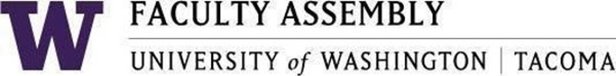 Executive Council MeetingMonday, October 24, 202212:30 – 1:20 p.m.GWP 320 Dawn Lucien RoomZoom link: https://washington.zoom.us/j/94375842044+1 206 337 9723 US (Seattle) +1 253 215 8782 US (Tacoma)Meeting ID: 943 7584 2044Agenda12:30-12:40 	Land Acknowledgement, Consent to Agenda, Permission to Record,  Approval of Meeting Minutes from 10/07, 10/14, and 10/18
12:40-1:20    Workload Resolution 	